 Degree in Telecommunication Technologies Engineering Degree in Telecommunication Technologies Engineering Degree in Telecommunication Technologies Engineering Degree in Telecommunication Technologies Engineering Degree in Telecommunication Technologies Engineering Degree in Telecommunication Technologies Engineering1st Year  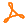 1st Year  1st Year  1st Year  1st Year  1st Year  CodeNameQuadmesterTypeTotal Cr.LanguageV05G306V01103Physics: Fundamentals of Mechanics and Thermodynamics  (PMT)1stBasic education6EnglishV05G306V01104Business: Company Fundamentals (BCF)1stBasic education6EnglishV05G306V01105Programming I (P-I)1stMandatory6English Degree in Telecommunication Technologies Engineering Degree in Telecommunication Technologies Engineering Degree in Telecommunication Technologies Engineering Degree in Telecommunication Technologies Engineering Degree in Telecommunication Technologies Engineering Degree in Telecommunication Technologies Engineering1st Year  1st Year  1st Year  1st Year  1st Year  1st Year  CodeNameQuadmesterTypeTotal Cr.LanguageV05G306V01107Mathematics: Probability and Statistics (MPS)2ndBasic education6EnglishV05G306V01108Physics: Analysis of Linear Circuits (PALC)2ndBasic education6EnglishV05G306V01109Informatics: Computer Architecture (ICA)2ndBasic education6EnglishV05G306V01110Programming II  (P-II)2ndMandatory6English2nd Year  2nd Year  2nd Year  2nd Year  2nd Year  2nd Year  CodeNameQuadmesterTypeTotal Cr.LanguageV05G306V01201Physics: Fundamentals of electronics (PFE)1stBasic education6EnglishV05G306V01202Physics: Fields and Waves (PFW)1stBasic education6EnglishV05G306V01203Digital electronics  (DE)1stMandatory6EnglishV05G306V01204Data Communication  (DC)1stMandatory6EnglishV05G306V01205Digital Signal Processing  (DSP)1stMandatory6English2nd Year  2nd Year  2nd Year  2nd Year  2nd Year  2nd Year  CodeNameQuadmesterTypeTotal Cr.LanguageV05G306V01206Electronic technology (ET)2ndMandatory6EnglishV05G306V01207Electromagnetic Transmission  (TEM)2ndMandatory6EnglishV05G306V01208Signal Transmission and Reception Techniques (STRT)2ndMandatory6EnglishV05G306V01209Fundamentals of Sound and Image (FSI)2ndMandatory6EnglishV05G306V01210Computer Networks (CN)2ndMandatory6English3rd Year  3rd Year  3rd Year  3rd Year  3rd Year  3rd Year  CodeNameQuadmesterTypeTotal Cr.LanguageV05G306V01301Internet Services (IS)1stMandatory6EnglishV05G306V01302Programmable Electronic Circuits (PEC)1stMandatory6English4th Year  4th Year  4th Year  4th Year  4th Year  4th Year  CodeNameQuadmesterTypeTotal Cr.LanguageV05G306V01403Intelligent systems programming (ISP)1stOptional6EnglishV05G306V01408Design and synthesis of digital systems (DSDS)1stOptional6EnglishV05G306V01411Remote sensing (RS)1stOptional6EnglishV05G306V01412Navigation systems and satellite communications (NSSC)1stOptional6EnglishV05G306V01414Digital Communications (CDIX)1stOptional6EnglishV05G306V01415Basics of bioengineering (BBIO)1stOptional6EnglishV05G306V01416Image and video analysis (IVA)1stOptional6EnglishV05G306V01418Advanced acoustics (AC)1stOptional6EnglishV05G306V01419Legislation and noise measurement techniques (LNMT)1stOptional6English4th Year  4th Year  4th Year  4th Year  4th Year  4th Year  CodeNameQuadmesterTypeTotal Cr.LanguageV05G306V01426Technology Management (TecM)2ndMandatory6EnglishV05G306V01427Projects Lab (LPRO)2ndMandatory12EnglishV05G306V01991Final Year Dissertation 2ndMandatory12English